Gatsby’s Puzzling CharactersFor this activity, you will be interpreting the thoughts, language and relationships of the SIX principal characters we’ve met so far.Step 1: Working in groups of SIX, each member will complete a puzzle piece based on one of the five characters introduced in the novel through Chapter 2. As a group, select which member works on which character. No two group members can select the same character.The characters are:  Nick, Daisy, Tom, Jordan, Myrtle, and GeorgeThe following pieces of information should be on each puzzle piece: Name of character (in center)   (Two points)Description of character’s appearance (Quote with page # --- a ONE sentence or phrase description) (Three points)Character’s background (Where are they from? School? Status?) (Three points)Current status of character (What do they do? Where do they live? Relationships?) (Three points)What the character says about him/herself (Quote with page # and a one-two sentence analysis of quote. 
What does this tell us about the character?). (Five points)What another character says about your character (Quote with page # AND a one-two sentence analysis of quote.
What does this tell us about your character?) (Five points)Three adjectives that would describe the character. (three points)Write your name someone small on a corner of the puzzle piece. (One point)Step 2: Once each member of your group has completed their piece, you will need to decide together how to arrange your puzzle.Think about: Which character should go in the center? How should the characters be connected to show their relationships and/or status? Once you have an arrangement, find some wall space and hang up your puzzle. Step 3: Each group will have to briefly explain to the rest of the class their puzzle arrangement. Be prepared to discuss and defend your piece placements.The puzzle pieces and arrangement of your puzzle must be completed today.  Be prepared to present your puzzle arrangement next class.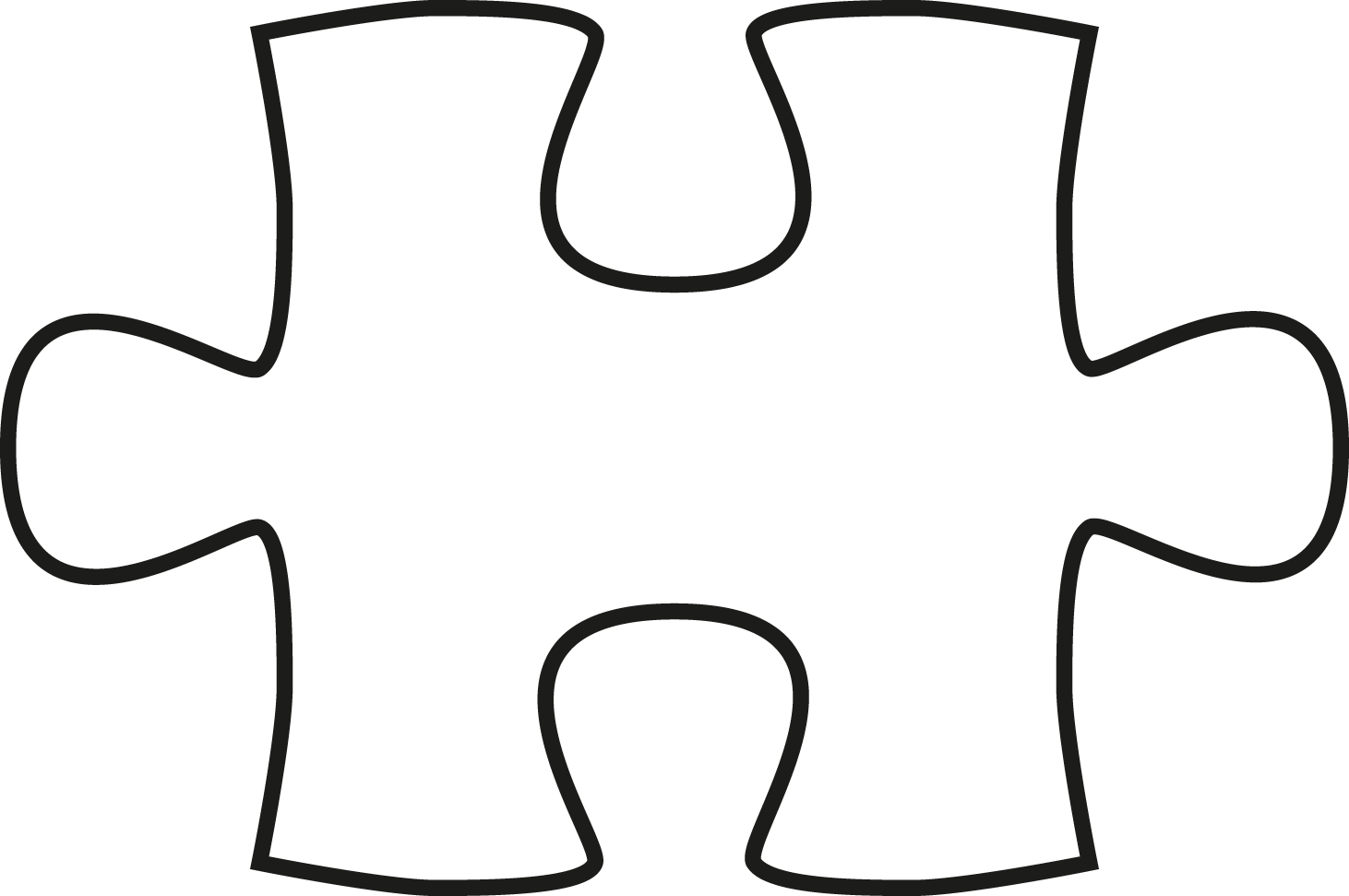 